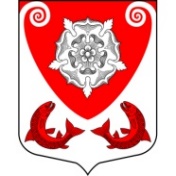 МЕСТНАЯ  АДМИНИСТРАЦИЯМО РОПШИНСКОЕ СЕЛЬСКОЕ ПОСЕЛЕНИЕМО ЛОМОНОСОВСКОГО  МУНИЦИПАЛЬНОГО РАЙОНАЛЕНИНГРАДСКОЙ ОБЛАСТИП О С Т А Н О В Л Е Н И Е№ 540от  19.09.2018 г.Об утверждении перечня мест массового пребывания людей расположенных на территории МО «Ропшинское сельское поселение» Ломоносовского муниципального района Ленинградской области и создании межведомственной комиссии по обследованию мест массового пребывания людей, расположенных на территории муниципального образования «Ропшинское сельское поселение» Ломоносовского муниципального района Ленинградской области	Об утверждении перечня мест массового пребывания людей расположенных на территории МО «Ропшинское сельское поселение» Ломоносовского муниципального района Ленинградской области и создании межведомственной комиссии по обследованию мест массового пребывания людей, расположенных на территории муниципального образования «Ропшинское сельское поселение» Ломоносовского муниципального района Ленинградской области          Руководствуясь Федеральным законом № 131-ФЗ от 06.10.2003 года «Об общих принципах организации местного самоуправления в Российской Федерации», Федеральным законом №35-ФЗ от 06.03.2006 года «О противодействии терроризму», Постановлением Правительства Российской Федерации от 25.03.2015 года №272 «Об утверждении требований антитеррористической защищенности мест массового пребывания людей и объектов (территорий), подлежащих обязательной охране полицией, и форм паспортов безопасности таких мест и объектов (территорий)», в целях обеспечения безопасности мест массового пребывания людей, расположенных на территории муниципального образования Ропшинское сельское поселение Ломоносовского муниципального района Ленинградской области, местная администрация Ропшинского сельского поселенияПОСТАНОВЛЯЕТ:1. Утвердить перечень мест массового пребывания людей, расположенных на территории муниципального образования в соответствии с Приложением № 1 к настоящему постановлению.2. Создать и утвердить межведомственную комиссию по обследованию мест массового пребывания людей в соответствии с Приложением № 2 к настоящему постановлению.3. Утвердить Положение о межведомственной  комиссии по обследованию мест массового пребывания людей в соответствии с Приложением № 3 к настоящему постановлению.4. Разместить на официальном сайте администрации муниципального образования Ропшинское сельское поселение Ломоносовского муниципального района Ленинградской области в информационно-телекоммуникационной сети интернет по адресу:  официальнаяропша.рф5. Настоящее постановление вступает в силу с момента его официального опубликования.6.  Контроль за исполнением постановления оставляю за собой.Глава местной администрации МО Ропшинское сельское поселение                                	Р. М. Морозов Исп. Д.В. Алексеев                                              Приложение № 1 к постановлению местной администрации  МО Ропшинское сельское поселение от   19 сентября 2018 года  № 540ПЕРЕЧЕНЬ ОБЪЕКТОВ С МАССОВЫМ ПРЕБЫВАНИЕМ ЛЮДЕЙ НА ТЕРРИТОРИИ МУНИЦИПАЛЬНОГО ОБРАЗОВАНИЯ РОПШИНСКОЕ СЕЛЬСКОЕ ПОСЕЛЕНИЕ ЛОМОНОСОВСКОГО МУНИЦИПАЛЬНОГО РАЙОНА ЛЕНИНГРАДСКОЙ ОБЛАСТИ1.	Здание местной администрации МО Ропшинское сельское поселение МО Ломоносовский муниципальный район Ленинградской области, расположенное по адресу: Ленинградская область, Ломоносовский район, п.Ропша, Стрельнинское ш. д.9а2.	Здание муниципального казенного учреждение «Культурно-спортивный центр Ропшинского сельского поселения», расположенное по адресу: Ленинградская область, Ломоносовский муниципальный район, д. Яльгелево д.48. Приложение № 2 к постановлению местной администрации  МО Ропшинское сельское поселение от   19 сентября 2018 года  № 540СОСТАВ КОМИССИИ ПО ОБСЛЕДОВАНИЮ МЕСТ МАССОВОГО ПРЕБЫВАНИЯ ЛЮДЕЙ, РАСПОЛОЖЕННЫХ НА ТЕРРИТОРИИ МУНИЦИПАЛЬНОГО ОБРАЗОВАНИЯ РОПШИНСКОЕ СЕЛЬСКОЕ ПОСЕЛЕНИЕ ЛОМОНОСОВСКОГО МУНИЦИПАЛЬНОГО РАЙОНА ЛЕНИНГРАДСКОЙ ОБЛАСТИМорозов Роман Михайлович 	Глава местной администрации, председатель комиссииСмирнова Людмила Юрьевна Заместитель главы местной администрацииАлексеев Денис Владимирович специалист 1-ой категории УВД России по Всеволожскому району Ленинградской области 	По согласованиюУФСБ России по Санкт-Петербургу и Ленинградской области 	По согласованиюОНД ГУ МЧС России по Всеволожскому району	По согласованиюПриложение № 3 к постановлению местной администрации  МО Ропшинское сельское поселение от   19 сентября 2018 года  № 540Положениео межведомственной комиссии по обследованиюмест массового пребывания людей, расположенных на территории муниципального образования Ропшинское сельское поселение Ломоносовского муниципального района Ленинградской области1.	Общие положенияМежведомственная комиссия по обследованию мест массового пребывания людей (далее – Комиссия) является постоянно действующим координационным органом, деятельность которой направлена на проведение категорирования мест массового пребывания людей.2.	Цель создания КомиссииЦель создания Комиссии – организация проведения категорирования мест массового пребывания людей для установления дифференцированных требований к обеспечению их безопасности с учетом степени потенциальной опасности и угрозы совершения в местах массового пребывания людей террористических актов и их возможных последствий.3.	Полномочия КомиссииКомиссия имеет право:проводить обследования и категорирование мест массового пребывания людей;составлять акты обследования и категорирования мест массового пребывания людей;определять мероприятия по обеспечению антитеррористической защищенности мест массового пребывания людей;осуществлять плановые и внеплановые проверки выполнения требований к антитеррористической защищенности мест массового пребывания людей.4.	Порядок работы Комиссии 4.1. Комиссия состоит из председателя, заместителя председателя и членов Комиссии.4.2. Комиссию возглавляет председатель Комиссии. В отсутствие председателя Комиссии полномочия председателя осуществляет заместитель председателя Комиссии.4.3. Председатель Комиссии:осуществляет руководство деятельностью Комиссии, определяет повестку дня, сроки и порядок рассмотрения вопросов на ее заседаниях;инициирует проведение заседаний Комиссии;ведет заседания Комиссии;подписывает акты обследования и категорирования мест массового пребывания людей и другие документы, касающиеся исполнения полномочий Комиссии.4.4. В состав Комиссии включаются:собственник места массового пребывания людей или лицо, использующее место массового пребывания людей на ином законном основании;представитель территориального органа безопасности;представитель территориального органа Министерства внутренних дел Российской Федерации;представитель территориального органа Министерства Российской Федерации по делам гражданской обороны, чрезвычайным ситуациям и ликвидации последствий стихийных бедствий.При необходимости к работе комиссии привлекаются представители собственников объектов, которые располагаются в границах места массового пребывания людей либо в непосредственной близости к нему.4.5. Результаты работы комиссии оформляются актом обследования и категорирования места массового пребывания людей, который составляется в 5 экземплярах, подписывается всеми членами Комиссии и является неотъемлемой частью паспорта безопасности места массового пребывания людей (далее – паспорт безопасности).4.6. На каждое место массового пребывания людей после проведения его обследования и категорирования Комиссией составляется паспорт безопасности.Паспорт безопасности составляется в 5 экземплярах, согласовывается с руководителями территориального органа безопасности, территориальных органов Министерства внутренних дел Российской Федерации, Министерства Российской Федерации по делам гражданской обороны, чрезвычайным ситуациям и ликвидации последствий стихийных бедствий и утверждается главой администрации МО Ропшинское сельское поселение  Ломоносовского муниципального района Ленинградской области.